看多機業務のアンケート（看護職員）1.　資格を教えて下さい　　　看護師　保健師　助産師　准看護師2.　看多機で就業される以前の経験を教えて下さい（複数回答可）　　病院　クリニック・診療所　訪問看護　介護事業所（有料老人ホーム・デイ等）　　介護保険施設（特養、老健、療養型、医療院）　　その他（　　　　　　　　　　　　　　　　　　　　　　　　　　　　　　　　　）3.　看護職での勤続年数を教えて下さい　1年未満　　1～3年未満　3～5年未満　5～7年未満　7～10年未満　10～15年未満　15年以上4.　現在の看多機での勤務年数を教えて下さい　1年未満　1～3年未満　3～5年未満　5～7年未満　7～10年未満　10年以上5.　看多機で働く上で大切にしている・心がけている事を教えて下さい6.　今までに看多機で看取りケアに関わった事がありますか？　　　施設・自宅共に看取りケアに関わったことがある　　　施設での看取りケアに関わったことがある自宅での看取りケアに関わったことがある今まで関わったことはない7.　1年間（R4.9月～R5.10月）での看取りケアの件数を教えて下さい。　　　施設　　（　　　　　　　　）件　　　　　自宅　　（　　　　　　　　）件8.　看多機における看取りケアの所感（イメージ）をお聞かせください。どんなことでも構いません。9-1　ご利用者様・ご家族様は満足できたと思いますか？　※複数関わったことがある方は印象的な事例でご回答ください。満足できたと思う　どちらともいえない　満足できなかったと思う　分からない　9-2　ご自身ではどのような関りが出来たと思いますか？　感じたことや想い、気付き等何でもお聞かせください。9-3.　看取りケアの振返りやデスカンファレンスは必要だと思いますか？必要と思う　どちらともいえない　必要とは思わない　分からない　10. 看取りケアにおいての他職種との連携についてお聞かせください10-1看護職員間での連携は十分とることができましたか？充分にとれた　とれた　どちらともいえない　取れなかった　全く取れなかった10-2介護職員との連携は十分とることができましたか？充分にとれた　とれた　どちらともいえない　取れなかった　全く取れなかった10-3計画作成担当者との連携は十分とることができましたか？充分にとれた　とれた　どちらともいえない　取れなかった　全く取れなかった11.　看取りケアにおいて、一番大切にされていることを教えて下さい。ご協力ありがとうございました！　情報交換会の参考にさせていただきます。【アンケート提出方法】アンケートにご記入頂き、ワードをメールに添付して事務局まで提出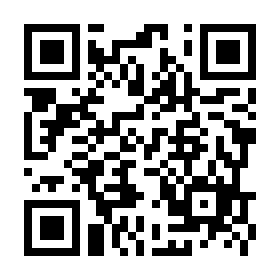 送付先メールアドレス：hyogo.kantaki@gmail.comオンラインで回答　（下記URLもしくはQRコードから）オンラインURL： https://forms.gle/kzxWXsdEhoXRM1LHA　※上記内容での回答が難しいようでしたら事務局までご連絡下さい。【提出期限】　　　11月12日（日）看取りの経験所感①施設内で看取り【所感】②自宅での看取り【所感】③関わったことがない方【イメージ】